                                                                                                     Виктория Анатольевна Наухацкая,     учитель-логопед,  высшая квалификационная категория, МБОУ «СШ № 13» г. Евпатория,                                Республика Крым, РФ.Дисграфия  и дислексия как одна из причин неуспеваемости младших школьников (из опыта работы)        Овладение языком, точной, правильной устной и письменной речью – необходимое условие формирования успешной личности. Эта важная задача стоит как перед родителями, так и перед учителями и логопедами. Решить ее можно только в тесном сотрудничестве. Особенно важна роль логопеда в реализации поставленной задачи, если у ребенка имеются нарушения устной и письменной речи. В настоящее время имеется достаточное количество литературы по преодолению нарушений звукопроизношения. К сожалению, нарушение одной структурной составляющей речевой системы влечет за собой вторичные и третичные нарушения. Среди них, как правило, общее недоразвитие речи, нарушения процессов чтения и письма, нарушения памяти, концентрации внимания, словесно-логического мышления и т.д. Научить детей читать и писать – задача не из легких. И не всем детям легко и просто даются эти, по мнению взрослых, элементарные вещи. Ребенок может быть во многом умнее и талантливее сверстников -и делать самые невероятные, с точки зрения родителей или учителя, ошибки при чтении и письме. Например, пропускать буквы: чсы – часы; Писать все слова или предлоги со словами слитно; из одного слова сделать два: ок и но – окно и т.п. К сожалению, многие родители, а иногда и учителя относят эти ошибки к невнимательности. В лучшем случае учитель рекомендует родителям писать с ребенком больше диктантов. И тогда наступает трудный период и для родителей, и для детей. У ребенка возникает негативное отношение к письму, к предмету, к школе. Чтобы избежать этого, проанализируйте ошибки ребенка. Если такие "нелепые" ошибки не случайны, а повторяются регулярно, то ребенку необходимо обратиться за консультацией к логопеду.       Научить детей правильному, беглому, осознанному, выразительному чтению – одна из задач начального образования. И эта задача чрезвычайно актуальна, так как чтение играет огромную роль в образовании, воспитании и развитии человека. Чтение – это окошко, через которое дети видят и познают мир и самого себя. Чтение – это и то, чему обучают младших школьников, посредствам чего их воспитывают и развивают. Умения и навыки чтения формируются не только как важнейший вид речевой и умственной деятельности, но и как сложный комплекс умений и навыков, имеющий обучающий характер, используемый учениками при изучении всех учебных предметов, во всех случаях внеклассной и внешкольной жизни. Следовательно, необходима, систематическая, целенаправленная работа над развитием и совершенствованием навыков беглого, осознанного чтения от класса к классу.       Полноценный навык чтения - это база для дальнейшего обучения всем другим школьным предметам, основной источник получения информации и даже способ общения.       С научной точки зрения значимость процесса чтения не менее велика. Успешное овладение навыком чтения - один из показателей общего уровня развития познавательной деятельности ребенка, так же как трудности в процессе обучения чтению говорят об отдельных проблемах развития того или иного психического процесса (внимания, памяти, мышления, речи).     Выделяется четыре качества навыка чтения: правильность, беглость, сознательность, выразительность.     Главной задачей обучения чтению является выработка у детей этих навыков. Вначале ребенок должен освоить технику чтения, уже потом будет понимание. Мне хотелось бы именно на этом сконцентрировать ваше внимание. Если мы не сформируем технику чтения, процесс понимания уходит, возникает так называемое механическое чтение.         Правильность определяется как плавное чтение без искажений, влияющих на смысл читаемого.        Беглость – это скорость чтения, обусловливающая понимание прочитанного. Такая скорость измеряется количеством печатных знаков, прочитанных за единицу времени (обычно количеством слов в 1 минуту).        Сознательность чтения в методической литературе последнего времени трактуется как понимание замысла автора, осознание художественных средств, помогающих реализовать этот замысел, и осмысление своего собственного отношения к прочитанному.        Выразительность – это способность средствами устной речи передать слушателям главную мысль произведения и свое собственное отношение к нему.        Изучение грамотности чтения – это изучение процесса понимания текста, 55% наших старших школьников не понимают того, что читают. (Это исследование PISA). У нас от 40 до 60% детей заканчивают начальную школу с непроходящими трудностями в чтении и письме. Речь идет сегодня о том, как читают, о качестве чтения.       Процесс чтения – это не тот процесс, который можно сформировать быстренько. К сожалению, за последние 50 лет очень резко сократилось время обучения чтению и письму, практически в два раза. А если мы возьмем букварь 50-го года и современные учебники, которые ребенок должен уже читать через 2 месяца, то мы поймем, что информационная насыщенность, тот темп, который мы даем ребенку, вырос неимоверно. А возможности ребенка остались теми же. Какие имел он определенные функциональные возможности, такими они и остались.       Мотивом чтения является потребность. У младшего школьника, овладевающего чтением, вначале возникает потребность научиться читать, т. е. освоить звуковую систему и сам процесс чтения – возникновения из букв слова. Это вызывает у него интерес. Освоив первоначальное чтение (грамоту), ученик меняет мотив чтения: ему интересно понять, какая мысль кроется за словами. По мере развития чтения мотивы усложняются и школьник читает с целью узнать какой-то конкретный факт, явление; даже появляются более сложные потребности, например, познать мотив поступка героя, чтобы оценить его; найти главную мысль в научно-популярном тексте и т. д.      В методической науке выделяют три этапа формирования навыка чтения: аналитический, синтетический и этап автоматизации.       Такой путь – от аналитического этапа до этапа автоматизации – может быть пройден ребенком в рамках начальной школы при условии, если учитель обеспечит в классе определенный режим работы;      1) упражнения в чтении должны быть каждодневными;      2) отбор текстов для чтения не должен быть случайным, а должен производиться с учетом психологических особенностей детей и литературных особенностей текстов;      3) учителем должна вестись систематическая работа по предупреждению ошибочного чтения;      4) учителем должна быть использована в работе целесообразная система исправления допущенных при чтении ошибок;       5) специально должно быть организовано обучение чтению про себя, предполагающее несколько ступеней: чтение шепотом, беззвучное артикулирование читаемого, “тихое чтение” (в плане внутренней речи), собственно чтение про себя.      Учителя начальных классов по опыту своей работы знают, что в классе может быть до 30% учеников, имеющих различные нарушения письма. Процесс письма, который у взрослого человека автоматизирован, вызывает у ребенка множество проблем. Письмо – это сложная форма речевой деятельности, многоуровневый процесс. В нем принимают участие речеслуховой, речедвигательный, зрительный, общедвигательный анализаторы. Между ними в процессе письма устанавливается тесная связь. Письмо тесно связано с устной речью, степенью ее развития. Оно основывается на умении различать звуки речи, вычленять их в потоке речи и соединять, правильно произносить. Чтобы написать слово, ребенку необходимо:определить его звуковую структуру, последовательность и место каждого звука; соотнести выделенный звук с определенным образом буквы; воспроизвести с помощью движений руки букву.       Чтобы написать предложение, необходимо мысленно его выстроить, проговорить, сохранить нужный порядок написания, разбить предложение на составляющие его слова, обозначить границы каждого слова.      Письмо должно быть осмысленно для ребенка, должно быть вызвано естественной потребностью, надобностью, включено в жизненную, необходимую для ребенка задачу. Только тогда мы может быть уверены, что оно будет развиваться у ребенка не как привычки руки и пальцев.      По данным ИВФ РАО у значительной части детей, поступающих в школу, отмечена возрастная несформированность речи (до 60%) моторики (30–35%), зрительного и зрительно-пространственного восприятия (до 50%), зрительно-моторных и слухо-моторных координаций (до 35%). Все это – базовые познавательные (школьно-значимые) функции, обеспечивающие формирование навыков письма и чтения.      В то же время необходимо подчеркнуть, что почти все исследователи, считают, что многие из этих проблем могут быть в значительной мере скомпенсированы еще до начала обучения, либо в процессе обучения при правильной работе с детьми и соответствующей организации учебного процесса.      Таким образом, возникновение трудностей обучения письму и чтению в начальной школе может быть связано с самыми разными причинами: с условиями жизни и организации обучения, с индивидуальными и возрастными особенностями развития и состоянием здоровья ребенка. Чаще всего влияние и экзогенных, и эндогенных причин – совместное, комплексное. Важно уметь выделять и различать их, для того чтобы выбрать меры эффективной помощи ребенку.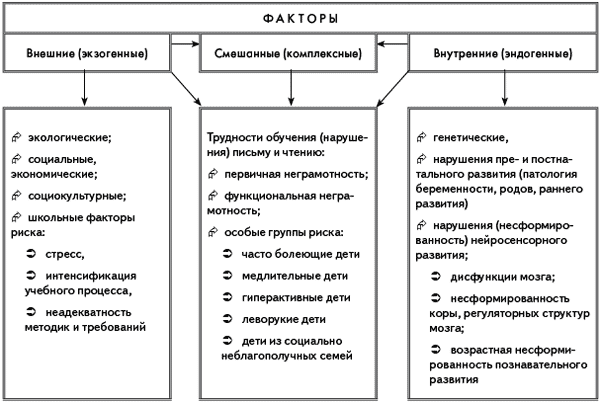 Преодоление трудностей при обучении письму и чтению в начальной школе может идти по следующим направлениям:формирование правильного звукопроизношения; развитие фонематического слуха, анализа и синтеза слов, фонематических представлений; активизация и обогащение словарного запаса; развитие слухового и зрительного внимания, памяти, мышления, межанализаторных связей; формирование связной речи (подробный, выборочный и краткий пересказ), составление рассказа по серии картинок, по предложенному плану, по началу или концу текста; совершенствование пространственно-временных ориентировок (на своем теле, в трех- и двухмерном пространстве, дермалексия, моделирование букв из палочек, из элементов букв, реконструкция букв, развитие мнемонических способностей и др.); развитие движений пальцев и кистей рук (массаж и самомассаж пальцев, игры с пальчиками, обводка контуров, штриховка, работа с ножницами, пластилином, мозаикой). ТИПИЧНЫЕ ОШИБКИ ПИСЬМА И ИХ ВОЗМОЖНЫЕ ПРИЧИНЫТИПИЧНЫЕ ОШИБКИ ЧТЕНИЯ И ИХ ВОЗМОЖНЫЕ ПРИЧИНЫКОРРЕКЦИЯ НАРУШЕНИЙ ЧТЕНИЯ И ПИСЬМА                           ВКЛЮЧАЕТ ЗАДАНИЯ РАЗНЫХ УРОВНЕЙРабота с буквамиНазывание букв, написанных на карточках правильно и зеркально. Выкладывание букв из палочек с фиксацией внимания на том, как расположены их элементы. Ощупывание букв из картона или наждачной бумаги с закрытыми глазами, их узнавание, правильное расположение на столе, придумывание с ними слов. «На что похожа буква?» Рисование букв по ассоциации, например, «П» - ворота, перекладина, «Г» - вешалка, «Ч» - стул. Дермалексия - узнавание буквы, «написанной» на спине, на ладони, в воздухе, на столе. Обведение букв по трафарету. Придумывание слов, содержащих заданную букву в определенной позиции. Работа со слогамиПридумывание слов, содержащих заданный слог в определенной позиции (начало, середина, конец слова). Составление слоговых схем. Составление слога по картинкам (например, при изображении мака и одуванчика слог образуется из первых звуков этих слов «мо»). Составление слогов из букв разрезной азбуки. Изменение порядка звуков в слоге (назвать получившийся слог). Выбор из слогового ряда только тех слогов, которые начинаются на гласный звук. Выбор из предложенного ряда только слогов, заканчивающих гласным звуком. Работа со словамиОтгадывание ребусов. Подбор слов в смысловой ряд (назвать признак предмета, обобщающее слово). Деление слов на слоги с выделением ударного слога. Подбор слов к звукослоговым схемам. Подбор родственных слов к заданному слову. Составление слова по начальным звукам других слов («мука, яблоко, чашка» - «мяч»); по последним звукам («рыба, сон, азбука, каштан, капуста, нос» - «ананас»). Составление цепочки слов, отличающихся одним звуком («зайка - майка - чайка - гайка - сайка - лайка - шайка»). Чтение слов в обратном порядке («сон - нос»). Составление из двух слов одного («пар и воз - паровоз»). Подбор синонимов и антонимов к заданному слову. «Чехарда» (чтение слов сложной слоговой структуры наоборот)Поиск в тексте заданных слов.Чтение только второй половины слов.Чтение строчек наоборот по буквам.Работа со словосочетаниямиПодбор прилагательных (признаков предмета) к заданному слову. Подбор существительных к прилагательным. Работа с прилагательными, у которых пропущены окончания. Сочетания существительных с глаголами: подбор глаголов к заданному существительному («Что можно сделать с морковью?»- «Съесть, посадить, выкопать, порезать, потереть, сварить, вымыть» и т.д.); подбор существительного к заданному глаголу с предлогом («прийти к …», «уйти от …»); подбор нужного глагола в зависимости от рода и числа существительного («Женя нарисовал», «Женя нарисовала»). Сочетание существительного с числительным. Работа с предложениемСоставление предложений по схемам. Выделение границ предложений в тексте. Соединение разорванных частей предложений «Падает липкий. Снег громко лает. Шарик». - «Падает липкий снег. Громко лает Шарик»). Составление предложений с заданным количеством слов. Быстрое многократное произнесение предложений.Чтение текста через слово.Восполнение пропусков слов в предложении с подсказкой некоторых их буквЧтение строчек с прикрытой верхней половиной.Работа с текстомЧтение деформированных предложений, в которых существительные заменены картинками. Составление двух текстов из набора предложений. Составление рассказа по сюжетной картинке, по серии рисунков, по началу или концу текста, по опорным словам. Работа с деформированным текстом, в котором нарушена последовательность изложения. Сочинение сказок, рассказов. Кинезиологические упражнения,  развивающие межполушарное взаимодействие (мозолистое тело)   Упражнения развивают мозолистое тело, повышают стрессоустойчивость, синхронизируют работу полушарий, улучшают мыслительную деятельность, способствуют улучшению памяти и внимания, облегчают процесс чтения и письма. Упражнения необходимо проводить ежедневно в течение шести-восьми недель по 15-20 минут в день. Для постепенного усложнения упражнений можно использовать:   ускорение темпа выполнения;   выполнение с легко прикушенным языком и закрытыми глазами (исключение речевого и зрительного контроля);   подключение движений глаз и языка к движениям рук;   подключение дыхательных упражнений и метода визуализации. Комплекс № 1.Колечко. 
         Поочередно и как можно быстрее перебирайте пальцы рук, соединяя в кольцо с большим пальцем последовательно указательный, средний и т. д. Проба выполняется в прямом (от указательного пальца к мизинцу) и в обратном (от мизинца к указательному пальцу) порядке. В начале упражнение выполняется каждой рукой отдельно, затем вместе. Кулак - ребро - ладонь. 
         Три положения руки на плоскости стола, последовательно сменяя друг друга. Ладонь на плоскости, сжатая в кулак ладонь, распрямленная ладонь на плоскости стола. Выполняется сначала правой рукой, потом - левой, затем двумя руками вместе. Количество повторений - по 8-10 раз. При усвоении программы или при затруднениях в выполнении помогайте себе командами ( ,,кулак - ребро - ладонь,,), произнося их вслух или про себя. Лезгинка. 
         Левую руку сложите в кулак, большой палец отставьте в сторону, кулак разверните пальцами к себе. Правой рукой прямой ладонью в горизонтальном положении прикоснитесь к мизинцу левой. После этого одновременно смените положение правой и левой рук. Повторите 6-8 раз. Добивайтесь высокой скорости смены положений. Зеркальное рисование. 
         Положите на стол чистый лист бумаги. Возьмите в обе руки по карандашу или фломастеру. Начните рисовать одновременно обеими руками зеркально-симметричные рисунки, буквы. При выполнении этого упражнения вы почувствуете, как расслабляются глаза и руки. Когда деятельность обоих полушарий синхронизируется, заметно увеличится эффективность работы всего мозга. Ухо - нос. 
         Левой рукой возьмитесь за кончик носа, а правой рукой - за противоположное ухо. Одновременно отпустите ухо и нос, хлопните в ладоши, поменяйте положение рук, с точностью до наоборот. Змейка. 
         Скрестите руки ладонями друг к другу, сцепив пальцы в замок, выверните руки к себе. Двигайте пальцем, который укажет ведущий. Палец должен двигаться точно и четко, не допуская синкинезий. Прикасаться к пальцу нельзя. Последовательно в упражнении должны участвовать все пальцы обеих рук. Горизонтальная восьмерка. 
         Возьмите в руку карандаш и начертите на бумаге восьмерку (знак бесконечности), теперь - левой. А теперь правой и левой одновременно.                                                 Комплекс №2Массаж ушных раковин. 
         Помассируйте мочки ушей, затем всю ушную раковину. В конце упражнения разотрите уши руками. Перекрестные движения. 
         Выполняйте перекрестные координированные движения одной правой рукой и левой ногой (вперед, в сторону, назад). Затем сделайте то же левой рукой и правой ногой. Качание головой. 
         Дышите глубоко. Расправьте плечи, закройте глаза, опустите голову вперед и медленно раскачивайте головой из стороны в сторону. Горизонтальная восьмерка. 
         Нарисуйте в воздухе в горизонтальной плоскости цифру восемь три раза сначала одной рукой, потом другой, затем обеими руками вместе. Симметричные рисунки. 
         Нарисуйте в воздухе обеими руками одновременно зеркально симметричные рисунки (можно прописывать таблицу умножения, слова и т.д.) Медвежьи покачивания. 
         Качайтесь из стороны в сторону, подражая медведю. Затем подключите руки. Придумайте сюжет. Поза скручивания. 
         Сядьте на стул боком. Ноги вместе, бедро прижмите к спинке. Правой рукой держи-тесь за правую сторону спинки стула, а левой - за левую. Медленно на выдохе поворачивайте верхнюю часть туловища так, чтобы грудь оказалась против спинки стула. Оставайтесь в этом положении 5 - 10 с. Выполните тоже самое в другую сторону. Гимнастика для глаз. 
         Выполните плакат - схему зрительно-двигательных траекторий в максимально воз-можную величину (лист ватмана, потолок, стена и т.д.). На ней с помощью специальных стрелок указаны основные направления, по которым должен двигаться взгляд в процессе в процессе выполнения упражнения: вверх - вниз, влево - вправо, по часовой стрелке и против неё, по траектории " восьмерки ". Каждая траектория имеет свой цвет: № 1, 2 - коричневый, № 3 - красный, № 4 - голубой, № 5 - зеленый. Упражнения выполняются только стоя.            В заключение можно сказать, что своевременное выявление детей с нарушениями речи, правильно организованная работа в тесном взаимодействии учителя и логопеда имеют большое значение в условиях общеобразовательной школы. Список использованных источников и литературы1.Л.С.Волкова Логопедия. Москва «Просвещение»,19892.Т.Б.Филичева, Н.А.Чевелева, Г.В.Чиркина Основы логопедии .Москва «Просвещение»,19893.А.Н.Корнев Нарушения чтения и письма у детей. Санкт-Петербург издательский дом «МиМ», 19974.Р.И.Лалаева Нарушения чтения и  пути их коррекции у младших школьников. Санкт-Петербург, «Союз»,19985.П.И.Ефименкова Коррекция устной и письменной речи учащихся начальных классов. Москва «Просвещение»,19916.И.Н.Садовникова Нарушения  письменной речи и их преодоления у младших школьников. Москва,»ВЛАДОС»,19957.Ирина Лопухина Логопедия Упражнения для развития речи.Санкт-Петербург,19978.О.В.Узорова,Е.А.Нефедова 1000 слов для фонетического (звуко-буквенного) разбора. АСТ Астрель,Москва,20039.Е.В.Мазанова Коррекция акустической дисграфии .Москва,2008Виды ошибок при письмеВозможные причины ошибок при письмеОшибки правильного написания букв Недостаточная сформированность зрительной памяти и/или зрительно-пространственного восприятия, недостатки методики обучения, форсирование темпа обученияНеправильная траектория движений при выполнении графического элементаНедостаточная сформированность зрительно-пространственного восприятия и/или зрительно-моторных координаций, зрительной памяти, недостатки методики обучения, форсирование темпа обученияОшибки в пространственном расположении элементов (в – д) или количественном соотношении элементов (и – ш), зеркальное письмоНедостаточная сформированность зрительно-пространственного восприятия и/или зрительной памяти, недостатки методики обучения, форсирование темпа обучения, несформированность организации деятельности, утомление«Не видит» строку, нарушает соотношение элементов буквыНедостаточная сформированность зрительно-пространственного восприятия и/или зрительной памяти, форсирование темпа обучения, сильное функциональное напряжение, трудность концентрации вниманияНеустойчивый почерк (неровные штрихи, различная высота и протяженность графических элементов, растянутые разнонаклонные буквы, тремор)Недостаточная сформированность моторных функций, нарушение зрительно-моторных координаций, недостатки методики обучения, форсирование темпа обучения, выраженное функциональное напряжение и утомлениеСильный нажим, треморНедостаточная сформированность моторных функций, нарушение координации движений (неправильная поза, неправильное положение ручки), нарушение координации движений в связи с сильным утомлением 
и функциональным напряжениемПропуски, вставки, перестановки букв, недописывания словНесформированность звуко-буквенного анализа, нарушения внимания, оперативной памяти, контроля деятельности, неадекватный темп работыПерсеверацииНесформированность планирования, регуляции и контроля деятельностиРедуцированное написание (как слышит)Несформированность планирования и контроля деятельности, неумение совмещать графическую и смысловую части письма, неадекватный темп деятельностиСлитное написание слов или раздельное написание одного слова, неправильный перенос словаНарушение звуко-слоговой структуры слова, неумение выделять речевые единицы, незнание правил орфографии, несформированность планирования, регуляции и контроля деятельности, неадекватный темп деятельностиПропуск запятых, точек, ненаписание заглавной буквыНезнание правил орфографии и синтаксиса, нарушение внимания, контроля деятельности, неумение совмещать графическую и смысловую части письмаОшибки согласования и управления словПроявление общего недоразвития речи, нарушение внимания, трудности слухо-речевой памяти Орфографические ошибкиНезнание правил орфографии, нарушение распределения внимания между графической и смысловой сторонами письма, неумение выделять «ошибкоопасные» места, неадекватный темп работыВиды ошибок чтенияВозможные причиныЗамены близких по конфигурации буквНесформированность зрительного восприятия и/или зрительного образа буквы, недостатки методики обученияТрудности различения буквенных знаковНарушения зрительного восприятия, зрительной памяти, трудности формирования зрительного образа букв, недостатки методики обученияПобуквенное чтениеНедостаточная сформированность зрительного образа букв, трудности дифференцирования букв, несформированность навыка слогослияния и/или фонематического слуха, недостаточная сформированность зрительно-пространственного восприятияИскажения (перестановки, вставки, пропуски) Нарушения зрительного восприятия и зрительной памяти, форсирование скорости чтения, трудности концентрации внимания, выраженное утомление, функциональная слабость центральной нервной системы«Застревания»Несформированность зрительной дифференциации букв, неадекватный темп работы (форсирование скорости обучения), трудности автоматизации навыкаОшибки при чтении по догадкеПроявления общего недоразвития речи (незнание языковых норм), неадекватный темп работы, трудности восприятия незнакомого текста, трудности концентрации вниманияТрудности понимания прочитанногоТрудности автоматизации навыка чтения, неадекватный темп (форсирование скорости), трудности концентрации внимания, низкий уровень оперативной памяти, несформированность контроля деятельностиОчень медленный темп чтения (побуквенное или слоговое без продвижения в течение года)Недостаточная сформированность зрительного восприятия и/или звуко-буквенного анализа, трудности артикуляции, трудности концентрации внимания (функциональное напряжение, утомление)Медленный темп чтения (есть продвижение в течение года)Индивидуальные особенности темпа деятельностиТрудности воспроизведения текста (пересказ)Несформированность вербально-логического мышления, трудности кратковременной слухо-речевой памяти, непонимание прочитанного, трудности концентрации внимания, выраженное утомление